Maine Hunger Dialogue
2020 GrantsThe goal of the Maine Hunger Dialogue is to inspire university students, faculty, and staff to take meaningful actions that address the root causes of food insecurity and offer systemic solutions to hunger.In 2020, we recognize the significant increase in food insecurity within Maine and especially members of our campus communities. This year we are offering ten Hunger Dialogue mini-grants of $500 to campuses to provide existing programs, projects, and initiatives with funds to address immediate needs within the weeks and months following the conference. The focus will be on efforts that offer an immediate response focused on connecting individuals who are experiencing food insecurity with additional food resources.Eligibility: Students, faculty and staff and colleges or universities who attend the 2020 Maine Hunger Dialogue webinar live or have registered and watched the recording are eligible. A proposal must include both a project leader and a Maine college or university fiscal sponsor. The project lead is the person affiliated with the university who will work to implement the proposed project. The fiscal sponsor is the department within the university that can receive the check and support procurement/ purchases necessary to implement the project.Projects should include one of the strategy areas covered in the webinar, including:Charitable Food (i.e. campus pantries, meal shares)Campus GardensSustainable Practices (i.e. farm or garden produce gleaning, reducing and or repurposing food waste)Food PreservationTo apply: Complete the attached application with necessary signatures; applications should not exceed three pages. Send via email to frank.wertheim@maine.eduFor more information, contact frank.wertheim@maine.edu or 207.324.2814. Grant Program Sponsor: Generously sponsored by Sodexo

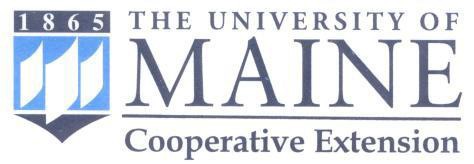 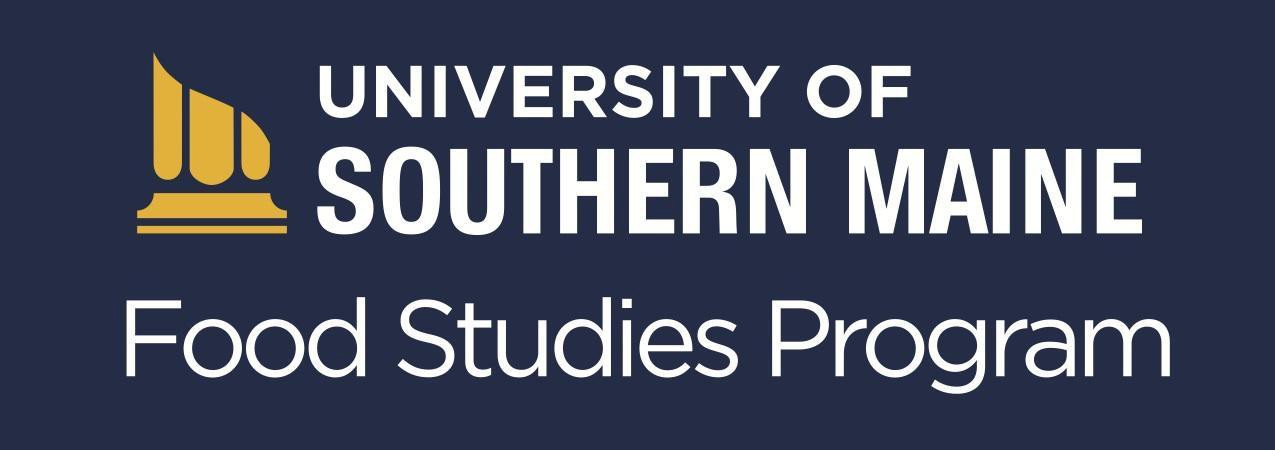 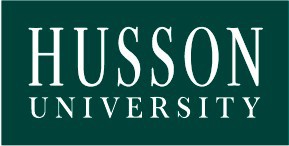 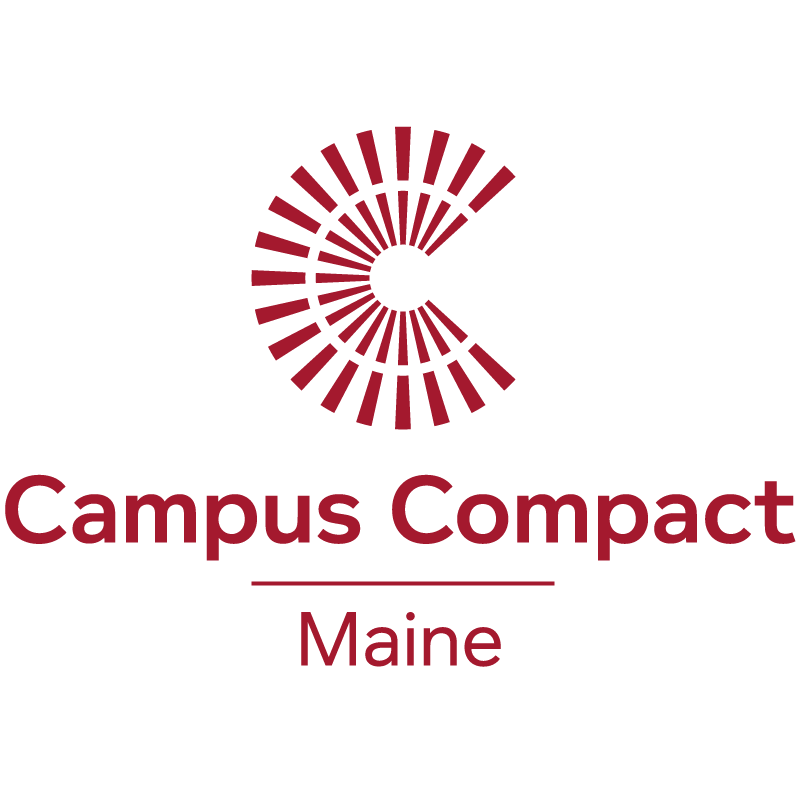 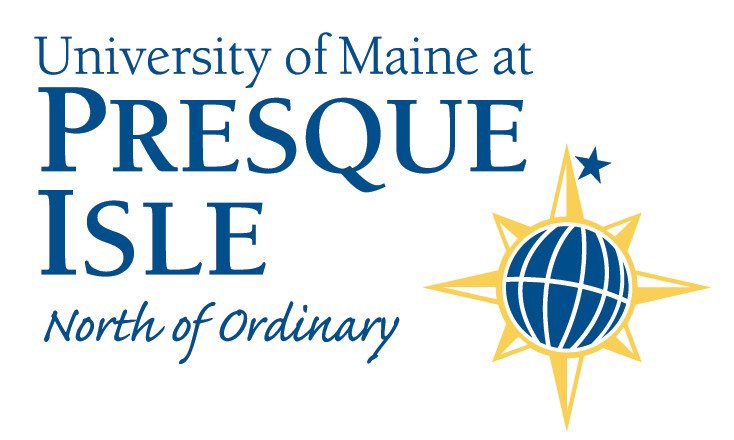 Maine Hunger Dialogue Grant ApplicationName of the project:Contact information for the lead person:Team member names, university institution(s):Is this a new project or a continuation of one currently occurring at your institution?___ New project   ___ Existing projectIf a new project, how do you plan to execute your project by the end of Dec 2020? 
Note: new projects will be considered equal priority if they are feasible.Type of Project❏ Food Pantry❏ Meal swipe❏ Resource Hub❏ Community Garden❏ Preservation/ Canning initiative❏ Other __________________In 500 words or less, provide an overall description of your project; include the target audience, what you hope to achieve and any outside organizations that might be involved in your effort.Provide a project budget estimate here:Maine Hunger Dialogue Grant Fiscal Sponsor AgreementThis Fiscal Sponsor Agreement is intended to establish that the funds are awarded to an institution of higher learning for the intended project and not to a private individual.To receive the initial pay-out of $400, applicants must:Have a university/college sponsor (faculty or staff) sign this form thereby endorsing the project.List the fiscal sponsor of the project (the sponsor must be a school entity with non-profit status). Checks cannot be made out to individuals.To receive the final pay-out of $100, applicants mustComplete a grant report by April 1st, 2021Project Leader:___________________________	________________________________________	Print Name of Project Leader	Signature of Project Leader
(signature indicates agreement to above terms)Fiscal SponsorI, _______________________, agree to oversee disbursement of funds.Title: ________________________________________________________________Phone: _____________________________Mailing Address for Checks: ___________________________________________________________________________________________________________________Payable to (institutions name if funded): _______________________________________Email: ________________________________  Date: ____________________________
I agree to the above terms: _______________________________________________	Signature of Authorized Organizational Fiscal SponsorNote: Names and signatures of both a Project Leader and a Fiscal Sponsor are eligibility 
requirements.